Sendes til info@dmjx.dkPraktikstedets navn:Praktikstedets adresse:Kontaktpersonens kontaktoplysninger (håndterer det praktiske omkring praktikken):Navn:Mailadresse:Telefon:Antal ansatte på praktikstedet:Praktikvejleders kontaktoplysninger (praktikantens vejleder, som sørger for den faglige vejledning, sparring og opfølgning under praktikken. Behøver ikke, men må gerne være den samme som kontaktpersonen):Navn: Mailadresse: Telefon:Har praktikvejlederen en relevant baggrund, jf ”Guide til praktiksteder”? Ja  Nej 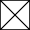 Beskriv venligst relevant baggrund:Hvilke relevante opgaver kan praktikstedet tilbyde? Giv venligst eksempler på relevante opgaver. Det er et krav, at praktikstedet stiller relevant hard- og software til rådighed for praktikanten i praktikperioden.  Er praktikstedet indforstået med det? Sæt kryds: Ja